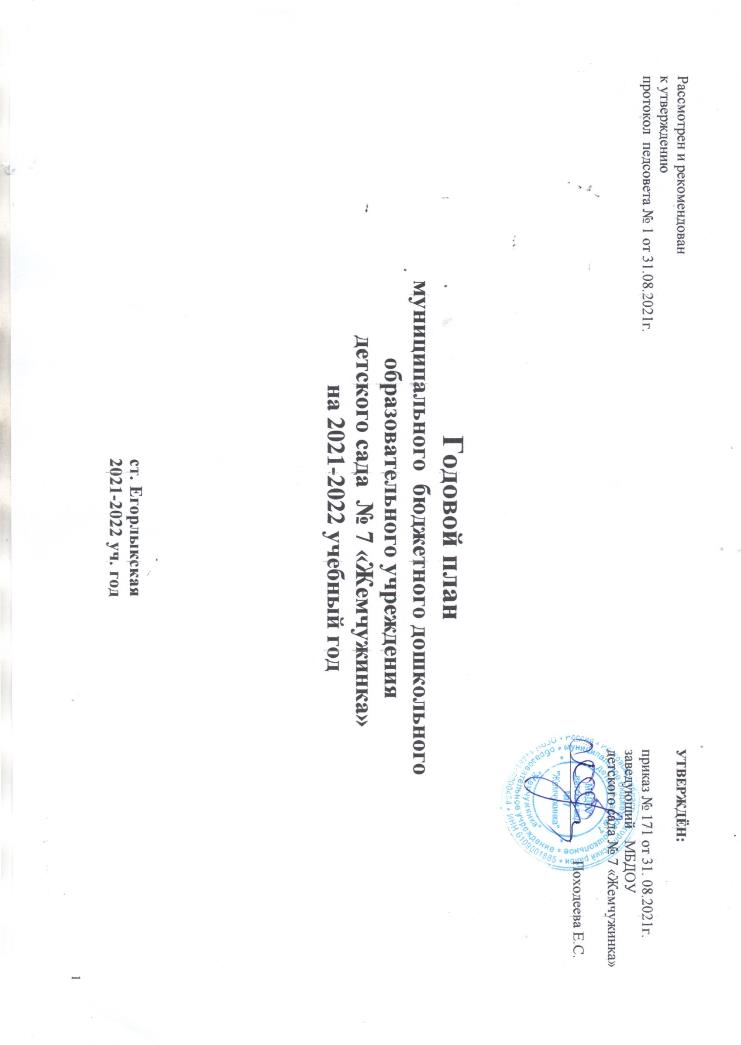 Структура годового плана.   1.Годовой план 1.1. Пояснительная записка стр…………………………………………………………………………………………. 4 стр.1.2. Цели и задачи стр…………………………………………………………………………………………………….5 стр.1.3.Организационно - педагогическая работа стр………………………………………………………………………6 стр.1.4..Контроль и руководство педагогическим процессом стр…………………………………………………………23 стр.1.5  План по взаимодействию с семьями воспитанников  стр…………………………………………………………27 стр.1.6  Работа с детьми  стр…………………………………………………………………………………………………48 стр.      3.Приложения  стр……………………………………………………………………………………………………..53 стр.    3.1. Административно - хозяйственная работа.                                                                             3.2. План работы родительского комитета.                                                                                 3.3. План работы ДОУ с родителями, дети которых не    посещают детский сад.                      3.4.План работы творческой группы.                                                                                                                               3.5.План работы с социумом– МКУ Егорлыкский Сельский Дом Культуры,           Детская библиотека    3.6.План по ПДД    3.7. План мероприятий по пожарной безопасности.    3.8. План по усилению антитеррористической защиты.    3.9. Кружковая работа.    3.10. План изучения нормативно – правовой   документации.    3.11 Оздоровительные мероприятия на 2021-2022уч. год     3.12 План летней – оздоровительной работыПояснительная записка  Годовой план муниципального бюджетного дошкольного образовательного учреждения  детского сада№ 7 «Жемчужинка» (далее по тексту МБДОУ) является нормативным документом, регламентирующим организацию образовательного процесса в образовательном учреждении с учетом специфики ДОУ, учебно-методического, кадрового и материально-технического оснащения. Нормативной базой для составления годового плана муниципального дошкольного образовательного учреждения – детского сада № 7 «Жемчужинка» являются: Федеральный закон  "Об образовании в Российской Федерации" 29.12.2012 N 273-ФЗ.Приказом Министерства образования и науки Российской Федерации от  31.07.2020г. «Об утверждении порядка организации и осуществления образовательной деятельности по основным общеобразовательным программах - образовательным программам дошкольного образования»; СанПиН 2.4.3648-20 «Санитарно-эпидемиологические требования к устройству, содержанию и организации режима работы дошкольных образовательных организаций» Приказ Минобразования и науки РФ от 17.10.2013г. № 1155 «Об утверждении  Федерального Государственного Образовательного Стандарта Дошкольного Образования»  (ФГОС  ДО). Концепция дошкольного воспитания.Устав МБДОУ.Образовательная программа МБДОУ на 2019 – 2024год.   На основе выше изложенных документов  разработан годовой план работы на 2021 – 2022 учебный год.Цели и Задачи.Цель: оптимизация   образовательного  процесса  на  основе ФГОС дошкольного  образования обеспечивающего   высокий  уровень  качества  образования в  современных  условиях.Задачи:   Создание условий для организации опытно – экспериментальной деятельности детей дошкольного возраста в соответствии  с требованиями ФГОС ДО.Формировать у воспитанников эмоционально-ценностное отношение к истории, культуре и традициям малой Родины, через активизацию познавательных интересов в рамках проектной деятельности.                                                             Организационно – педагогическая работа                                                    Контроль  и руководство педагогическим процессом.2.5  Работа с родителями2.6  Работа с детьмиЦель: создание положительного эмоционального настроя, комфорта, обеспечения радостного проживания в ДОУ.                           Приложение 3.1.                                                                                                                          Административно-хозяйственная работа.      Задача: создать благоприятные условия для административно – хозяйственной деятельности учреждения                                                                                                                                                                                                               Приложение 3.2.                                                             План работы родительского комитета                                                                                                                                                                                                         Приложение  3.3.План работы МБДОУ детского сада № 7 «Жемчужинка» по работе с родителями детей, не посещающих детский сад на 2021 – 2022 учебный годЦель: оказание  помощи родителям, дети которых не посещают ДОУ, в развитии  дошколят.   Задачи: 1. Показать родителям необходимость развития детей.                  2. Способствовать развитию  дошкольников для обеспечения  равенства возможностей  для каждого ребенка .                   3. Знакомить родителей с вопросами воспитания ребенка через информационный материал.Приложение 3.4. ПЛАН РАБОТЫ ТВОРЧЕСКОЙ  ГРУППАна 2021 – 2022 учебный год1-ое заседание сентябрьУтверждение плана работы на 2021-2022 учебный годОбсуждение планов педагогов по самообразованию.Система  работы ДОУ в рамках ФГОС2-ое заседание декабрьСеминар «Основные направления работы по освоению образовательной области «Познавательное развитие»Анализ образовательной работы МДОУ за первое полугодие 2021-2022 уч .года.3- е  заседание  майОбобщение полученных результатов за 2021-2022 уч. год Обсуждение плана летнего оздоровительного периода в ДОУ.                                                                                                Приложение 3.5.                                                                                              ПЛАН СОТРУДНИЧЕСТВАМКУ Егорлыкский Сельский Дом КультурыЕгорлыкский сельский дом культуры с МБДОУ детским садом № 7 «Жемчужинка» ст. Егорлыкская на 2021-2022 г.             Приложение 3.6.                                                                  План работы МБДОУ  детский сад № 7 «Жемчужинка» по предупреждению дорожно – транспортного травматизма на 2021–2022 учебный годПриложение 3.7.                               ПЛАН МЕРОПРИЯТИЙ  ПО  СОБЛЮДЕНИЮ  ПРОТИВОПОЖАРНОЙ БЕЗОПАСНОСТИ                                   Приложение 3.8.ПЛАН МЕРОПРИЯТИЙ  ПО  УСИЛЕНИЮ АНТИТЕРРОРИСТИЧЕСКОЙ ЗАЩИТЫ         Приложение 3.9.КРУЖКОВАЯ РАБОТА     в  МБДОУ  детский сад № 7 «Жемчужинка»                                                                                                                                                                                                                    Приложение 3.10.                                План работы по изучению нормативно - правовой документации                                                                                                                                                                                        Приложение 3.11                                                               Оздоровительные мероприятия на  учебный год  Приложение 3.12.                                         План  мероприятий    по  подготовке  к  летней оздоровительной работе на 2022 годЗадачиСодержание деятельности и формы работыСроки Ответственные Ответственные Ответственные Ответственные результатрезультатотметка о выполненииотметка о выполненииЗнакомство с годовым планом работы, определение места каждого в реализации годовых задач.Педсовет – круглый стол:«Задачи   образовательной работы  и организация деятельности педколлектива  в 2021 – 2022 учебном году». Рассмотрение и рекомендация на утверждение:Годового плана и организации работы в 2021 - 2022 учебном году.2.  Приложения к годовому плану работы ДОУ:Программы реализуемые в ДОУ. План изучения нормативно правовой документации.План  медицинской  работы.План  оздоровительной   работы.План ОЖЗД.План по усилению антитеррористической защиты.План работы по предупреждению детского дорожно – транспортного  травматизма.Планы работы с социумом.План работы по противопожарной безопасности.План работы родительского комитета.План работы с родителями неорганизованных детей.Система  достижения детьми планируемых результатов освоения образовательной программы.План работы Творческой группы.Форма планирования.Рабочие программы педагогов.План работы кружков. Проект ЛОР на 2022 год.Анализ готовности групп к новому учебному году (результаты конкурса).31.08.2021ЗаведующийСт.воспитательПедагогиЗаведующийСт.воспитательПедагогиЗаведующийСт.воспитательПедагогиЗаведующийСт.воспитательПедагогиУтверждение планов. Определение ответственных за мероприятия.Утверждение планов. Определение ответственных за мероприятия.Выполнение годовой задачи: определить эффективность организации опытно – экспериментальной деятельности детей дошкольного возраста в соответствии  с требованиями ФГОС ДО Педагогический совет – деловая игра: Тема: 1.Организация опытно – экспериментальной деятельности детей дошкольного возраста в соответствии  с требованиями ФГОС ДО.1. Выполнение решений предыдущего педсовета.2. Актуальность темы педсовета.3.Итоги  тематического контроля на тему: «Анализ состояния опытно-экспериментальной работы в возрастных группах ДОУ» (мини -центр лаборатория)4. Деловая игра  «Что? Где? Когда?»5. Принятие решения педсовета.17.12.2021ЗаведующийСт.воспитательПедагогиЗаведующийСт.воспитательПедагогиЗаведующийСт.воспитательПедагогиЗаведующийСт.воспитательПедагогиЗаведующийСт.воспитательПедагогиПроанализировать работу за первое полугодие и наметить перспективу на второе полугодие.Педсовет (круглый стол)Тема: "Итоги работы за первое полугодие 2021– 2022у.г."1.Выполнение решений предыдущего педсовета.2.Анализ  работы  педагогического  коллектива  за  1  полугодие   3.Анализ выполнения методической работы.4.Анализ  педагогов по выполнению первой годовой задачи и планов работы по самообразованию.5. Анализ заболеваемости и оздоровительной работы.6. Рекомендации заведующей по итогам работы ДОУ за первое полугодие.7. Перспективы работы.28.01.2022Педагоги Ст.воспитательЗаведующийПедагоги Ст.воспитательЗаведующийПедагоги Ст.воспитательЗаведующийПедагоги Ст.воспитательЗаведующийПедагоги Ст.воспитательЗаведующийПовышение творческой активности педагогов, создание условий для личностной и профессиональной самореализации; выявление и распространение передового педагогического опыта Педсовет (деловая игра)Тема:  « Духовно–нравственное воспитание детей дошкольного возраста»1.«Духовно-нравственное воспитание как важнейший аспект формирования личности ребёнка».3.Итоги тематического контроля «Формирование у воспитанников эмоционально-ценностное отношение к истории, культуре и традициям малой Родины, через активизацию познавательных интересов»4.  Трибуна опыта: «Как сформировать у воспитанников эмоционально-ценностное отношение к истории, культуре и традициям малой Родины ?»(защита проектов)5. Круглый стол «Вопрос-ответ» 13.04.2021ЗаведующийПавленко Т.М.Ст.воспитательПедагогиЗаведующийПавленко Т.М.Ст.воспитательПедагогиВыявить результативность деятельности по реализации задач годового плана, определить проблемы и перспективы дальнейшей деятельности.Педагогический совет: (круглый стол)Тема: «Мониторинг реализации годовых задач за  2021 - 2022 уч. год».Отчёт о выполнении программных задач. Анализ выполнения годового плана и его приложений. Отчет педагогов имеющих квалификационную категорию о проделанной работе в соответствии с направлением работы.Организация летней оздоровительной работы на 2022 год.Определение годовых задач на 2022 - 2023 уч.г.Рассмотрение и рекомендация на утверждение учебного плана на 2022 – 2023 уч.год.Рекомендации заведующего по итогам работы детского сада за год.27.05.2022ЗаведующийСт.воспитательПедагогиЗаведующийСт.воспитательПедагогиПедагогический совет:Тема: «Итоги летней оздоровительной работы в МБДОУ».1.   Итоги летней оздоровительной работы:1.1. Отчёт воспитателей о выполнение плана ЛОР;1.2. Отчёт музыкального руководителя о выполнение плана ЛОР;1.3. Отчёт  старшего воспитателя о выполнение методического плана ЛОР; 1.4. Отчёт инструктора по физической культуре о выполнении плана ЛОР;2.  Итоги конкурса «Подготовка к новому учебному году»;3.  Рекомендации заведующей по итогам ЛОР.                   августПедагоги ЗаведующийСт.воспитательПедагоги ЗаведующийСт.воспитательПедагоги ЗаведующийСт.воспитательПедагоги ЗаведующийСт.воспитательПедагоги ЗаведующийСт.воспитательСеминары – практикумыСоздание информационного пространства для обмена педагогическим опытом и повышения профессиональной компетентности и мастерства педагогов ДОУ по познавательному развитию детей.Семинар-практикум:                                                                              Тема: «Экспериментирование, как средство развития познавательной активности дошкольников» Вопросы:1.Актуальность  темы. 2. Развитие познавательной активности детей через занимательные опыты и эксперименты.                     3.Практическая часть: создание мини-лабораторий в соответствии с возрастом.декабрьБашмакова Т.И.Костенко Л.Г.Ст.воспитательПедагогиБашмакова Т.И.Костенко Л.Г.Ст.воспитательПедагогиБашмакова Т.И.Костенко Л.Г.Ст.воспитательПедагогиБашмакова Т.И.Костенко Л.Г.Ст.воспитательПедагогиБашмакова Т.И.Костенко Л.Г.Ст.воспитательПедагогипрактические рекомендацииСпособствовать формированию профессиональной коммуникативной компетентности педагогов в приобщение детей к социокультурным нормам, традициям семьи, общества и государства.Семинар:Тема: «Социально-нравственно развитие детей в ДОУ в процессе приобщения их к истокам народной культуры» 1. «Приобщение детей к социокультурным нормам, традициям семьи, общества и государства».2."Духовно - нравственное воспитание дошкольников на основе народных традиционных праздников в рамках реализации регионального компонента в ДОУ".3.«Духовно - нравственное воспитание дошкольников в традициях культуры».4.Мастер  класс: «Казачий край»  февральПедагогиСт.воспитательКиктева Е.В.Шиян Н.С.Рудова Е.Н.Павленко Т.М.ПедагогиСт.воспитательКиктева Е.В.Шиян Н.С.Рудова Е.Н.Павленко Т.М.ПедагогиСт.воспитательКиктева Е.В.Шиян Н.С.Рудова Е.Н.Павленко Т.М.ПедагогиСт.воспитательКиктева Е.В.Шиян Н.С.Рудова Е.Н.Павленко Т.М.ПедагогиСт.воспитательКиктева Е.В.Шиян Н.С.Рудова Е.Н.Павленко Т.М.практические рекомендацииСовещание при заведующей в начале каждого месяцав течение годаЗаведующийЗаведующийЗаведующийЗаведующийЗаведующийПедагогические часыСовершенствовать знания и умения педагогов в прове-дении достижения  детьми  планируемых  результатов освоения основной общеобразова-тельной программыТема: «Система достижения детьми планируемых результатов освоения основной общеобразовательной программы»Вопросы:1.Система  достижения детьми планируемых результатов освоения основной общеобразовательной программы.2.Содержание образовательных областей и характеристика деятельности педагога по их реализации в соответствии с ФГОС ДО. (ст.в № 4).3.Самообразование педагогов.4.Адаптация в ДОУсентябрьСт. воспитательПедагогиЛещина Ю.И.Ст. воспитательПедагогиЛещина Ю.И.Ст. воспитательПедагогиЛещина Ю.И.Ст. воспитательПедагогиЛещина Ю.И.Ст. воспитательПедагогиЛещина Ю.И.практические рекомендацииСовершенствовать  профессиональную компетентность педагогов по внедрению  новых  технологий  в  образовательный  процесс. Тема: .  остав детей -  62 ребенка. . логического мышленияедневной жизни № 4 /06нтеллектуального цикла С.В. № 3 \08 «Современные образовательные технологии в познавательно- исследовательской деятельности дошкольников»Вопросы:1.Развитие экспериментальной активности дошкольников в условиях ФГОС.2.Презентация  «Инновационные, традиционные и нетрадиционные технологии в познавательно- исследовательской деятельности дошкольников»  3.Рекомендации: «Организация  уголка экспериментирования в группе»   октябрьСт.воспитательБашмакова Т.ИДрогачева Л.В.Костенко Л.Г.Середа А.А.Ст.воспитательБашмакова Т.ИДрогачева Л.В.Костенко Л.Г.Середа А.А.Ст.воспитательБашмакова Т.ИДрогачева Л.В.Костенко Л.Г.Середа А.А.Ст.воспитательБашмакова Т.ИДрогачева Л.В.Костенко Л.Г.Середа А.А.Ст.воспитательБашмакова Т.ИДрогачева Л.В.Костенко Л.Г.Середа А.А.практические рекомендацииСистематизировать  знания педагогов   по патриотическому воспитанию дошкольников.Тема: «Роль педагога в организации поисковой деятельности дошкольников»Вопросы:1.Организация развивающей среды для поисковой деятельности дошкольников. 2. Создание картотеки игр-опытов по познавательно – исследовательской деятельности дошкольников. 3. Привлечение родителей в организацию познавательно – исследовательской деятельности дошкольников.ноябрьСт.воспитательКиктева Е.В.Шиян Н.С.Лейвина Д.С.Свирина Н.Ю.Ст.воспитательКиктева Е.В.Шиян Н.С.Лейвина Д.С.Свирина Н.Ю.Ст.воспитательКиктева Е.В.Шиян Н.С.Лейвина Д.С.Свирина Н.Ю.Ст.воспитательКиктева Е.В.Шиян Н.С.Лейвина Д.С.Свирина Н.Ю.Ст.воспитательКиктева Е.В.Шиян Н.С.Лейвина Д.С.Свирина Н.Ю.практические рекомендацииСовершенствовать работу по организации познавательной деятельности в образовательном процессеТема: «Познавательно- исследовательской деятельности детей дошкольного возраста в современных условиях» Вопросы:«Современные образовательные технологии в познавательно- исследовательской деятельности дошкольников» «Проектная деятельность в экспериментальной активности дошкольников в условиях ФГОС»декабрьСт.воспитательПедагогиПавленко Т.М.Коломыцева И.В.Ст.воспитательПедагогиПавленко Т.М.Коломыцева И.В.Ст.воспитательПедагогиПавленко Т.М.Коломыцева И.В.Ст.воспитательПедагогиПавленко Т.М.Коломыцева И.В.Ст.воспитательПедагогиПавленко Т.М.Коломыцева И.В.практические рекомендацииСистематизировать знания педагогов по духовно-нравственному воспитанию дошкольников Тема: «Воспитание духовно-нравственной культуры у дошкольников  в условиях ФГОС  дошкольного образования»Вопросы:1. Понятие и сущность духовно-нравственного воспитания дошкольников2. Задачи духовно-нравственного воспитания дошкольников в условиях ФГОС  дошкольного образования.3. Роль дошкольного учреждения и семьи в воспитании духовной нравственности дошкольников.4.  Развивающая предметно-пространственная среда как условие духовно-нравственного  воспитания дошкольников.январьСт.воспитатель.Дрогачёва  Л.В.Лещина Ю.И.Костенко Л.Г.Рудова Е.Н.ПедагогиСт.воспитатель.Дрогачёва  Л.В.Лещина Ю.И.Костенко Л.Г.Рудова Е.Н.ПедагогиСт.воспитатель.Дрогачёва  Л.В.Лещина Ю.И.Костенко Л.Г.Рудова Е.Н.ПедагогиСт.воспитатель.Дрогачёва  Л.В.Лещина Ю.И.Костенко Л.Г.Рудова Е.Н.ПедагогиСт.воспитатель.Дрогачёва  Л.В.Лещина Ю.И.Костенко Л.Г.Рудова Е.Н.Педагогипрактические рекомендацииСистематизировать  знания педагогов   по патриотическому воспитанию дошкольников.Тема: « Моя малая Родина»»Вопросы:1.Экскурсии – средство приобщения детей к истории родного края. 2.Воспитание патриотизма средствами русского декоративно – прикладного искусства. 3.Воспитание  патриотизма средствами художественной литературы.февральСт.воспитательКиктева Е.В.Павленко Т.М.Башмакова Т.И.Середа А.А.ПедагогиСт.воспитательКиктева Е.В.Павленко Т.М.Башмакова Т.И.Середа А.А.ПедагогиСт.воспитательКиктева Е.В.Павленко Т.М.Башмакова Т.И.Середа А.А.ПедагогиСт.воспитательКиктева Е.В.Павленко Т.М.Башмакова Т.И.Середа А.А.ПедагогиСт.воспитательКиктева Е.В.Павленко Т.М.Башмакова Т.И.Середа А.А.Педагогипрактические рекомендацииПовышение уровня профессиональной компетенции педагогов по использованию эффективных форм и методов развивающего обучения дошкольников в соответствии с ФГОС.  Тема:   «Роль народной игры в ознакомлении  дошкольников с традициями и обычаями русского народа»Вопросы:1.Ознакомления с традициями и обычаями через народные игры.2. Народная игра и ее значение в жизни ребенка.3. Формирование духовно-нравственных качеств у детей дошкольного возраста через игру.4. Духовно-нравственное воспитание дошкольников средствами дидактической  игры. мартСт.воспитательШиян Н.С.Лейвина Д.С.Костенко Л.Г.Свирина Н.Ю.Ст.воспитательШиян Н.С.Лейвина Д.С.Костенко Л.Г.Свирина Н.Ю.Ст.воспитательШиян Н.С.Лейвина Д.С.Костенко Л.Г.Свирина Н.Ю.Ст.воспитательШиян Н.С.Лейвина Д.С.Костенко Л.Г.Свирина Н.Ю.Ст.воспитательШиян Н.С.Лейвина Д.С.Костенко Л.Г.Свирина Н.Ю.практические рекомендацииРасширять знания педагогов в социально – нравственном  развитие детей в ДОУ в процессе приобщения их к истокам народной культуры.Тема: «Социально - нравственное развитие детей в ДОУ в процессе приобщения их к истокам народной культуры»Вопросы: «Фольклор как средство духовно-нравственного воспитания дошкольников». 2. Воспитание нравственно-патриотических чувств детей дошкольного возраста в ДОУ через ознакомление с историей и культурой родного края при взаимодействии с родителями.апрельСт.воспитательПедагогиЛещина Ю.И.Башмакова Т.И.Ст.воспитательПедагогиЛещина Ю.И.Башмакова Т.И.Ст.воспитательПедагогиЛещина Ю.И.Башмакова Т.И.Ст.воспитательПедагогиЛещина Ю.И.Башмакова Т.И.Ст.воспитательПедагогиЛещина Ю.И.Башмакова Т.И.практические рекомендацииСистематизировать  знания педагогов по организации  образовательной     деятельности   в  летний период.Тема: «Планирования образовательной работы в летний период»Вопросы:1.Документация  воспитателя.2.Планирование работы  с детьми.3.Работа  с родителями.майСт.воспитательПедагогиСт.воспитательПедагогиСт.воспитательПедагогиСт.воспитательПедагогиСт.воспитательПедагогипрактические рекомендацииКонсультации для воспитателей Способствовать пополнению знаний педагогов  по  организации взаимодействия ДОУ и семьи в воспитании у ребёнканравственных качеств.«Роль педагога в воспитании нравственно – волевых качеств у детей старшего дошкольного возраста в сюжетно – ролевых играх»«Взаимодействие детского сада и семьи в воспитании у ребёнка нравственных качеств»ноябрьСт.воспитательСт.воспитательСт.воспитательСт.воспитательСт.воспитательРазработка рекомендацийПознакомить педагогов  с  требованиями к построению индивидуальной траектории развития дошкольника в условиях ФГОСТема: «Построение индивидуальной траектории развития дошкольника в условиях ФГОС»январьСт.воспитательСт.воспитательСт.воспитательРазработка рекомендацийРазработка рекомендацийРазработка рекомендацийСпособствовать пополнению знаний педагогов  в организации совместной деятельности педагога с детьми в ходе режимных моментов. Содействовать использованию фоновой музыки педагогами в ходе режимных моментов. «Организация совместной деятельности педагога с детьми в ходе режимных моментов с учётом принципа интеграции детских видов деятельности». «Фоновая музыка в группе».мартСт.воспитательСт.воспитательСт.воспитательРазработка рекомендацийРазработка рекомендацийРазработка рекомендацийРасширить  знания педагогов о содержании и особенностях организации работы с дошкольниками по  музыкальному, речевому   развитию детей «Оформление и оснащение музыкальных уголков в группах».«Обучение детей элементам народного танца» -  практическое занятие  октябрьМузыкальный руководительМузыкальный руководительМузыкальный руководительРазработка рекомендацийРазработка рекомендацийРазработка рекомендаций Показать педагогам нетрадиционные приёмы в развитии музыкальности и  роли музыкальных игр  в развитии дош-ов«Нетрадиционные приёмы в развитии музыкальности дошкольников -мастер класс».«Игры для самостоятельной деятельности в музыкальном уголке».февральМузыкальный руководительМузыкальный руководительМузыкальный руководительРазработка рекомендацийРазработка рекомендацийРазработка рекомендацийПознакомить педагогов с формами  организации   совместной  музыкальной деятельности.Тема:  «Музыка в сказках»майМузыкальный руководительМузыкальный руководительМузыкальный руководительРазработка рекомендацийРазработка рекомендацийРазработка рекомендацийФормирование у педагогов знаний и уменийТема:  «Формирование здорового образа жизни в семье»ноябрьНестеренко М.ИНестеренко М.ИНестеренко М.ИРазработка рекомендацийРазработка рекомендацийРазработка рекомендацийПознакомить педагогов с формами  организации   совместной  деятельностиТема: «Подвижные игры в зимний период»декабрьНестеренко М.И.Нестеренко М.И.Нестеренко М.И.Разработка рекомендацийРазработка рекомендацийРазработка рекомендацийФормирование у педагогов знаний и уменийТема: «Здоровьесберегающие технологии в ДОУ согласно ФГОСмартНестеренко М.И.Нестеренко М.И.Нестеренко М.И.Разработка рекомендацийРазработка рекомендацийРазработка рекомендацийФормирование у педагогов знаний и уменийТема: «Причины и виды отклонений в речевом развитии детей дошкольного возраста»октябрьМосквич С.В.Москвич С.В.Москвич С.В.Разработка рекомендацийРазработка рекомендацийРазработка рекомендацийФормирование у педагогов знаний и уменийТема: «Приёмы обогащения словарного запаса детей дошкольного возраста»январьМосквич С.В.Москвич С.В.Москвич С.В.Разработка рекомендацийРазработка рекомендацийРазработка рекомендацийФормирование у педагогов знаний и уменийТема: «Правильно ли говорит ваш ребёнок?»апрельМосквич С.В.Москвич С.В.Москвич С.В.Разработка рекомендацийРазработка рекомендацийРазработка рекомендацийОткрытые просмотры  в ДОУРазвивать умения педагогов использо-вать разнообразные методы  и приемы в работе с детьми, уме-ние делиться опытом работы в данных направленияхТема: «Инновационные технологии  в познавательно- исследовательской деятельности дошкольников» .   ноябрьВсе педагогиВсе педагогиВсе педагогиКонспект открытого занятияКонспект открытого занятияКонспект открытого занятияРазвивать умения педагогов использовать разнообразные методы  и приемы в работе с детьми, умение делиться опытом работы в данных направленияхТема: «Формирование у воспитанников эмоционально-ценностное отношение к истории, культуре и традициям малой Родины, через активизацию познавательных интересов»апрельВсе педагогиВсе педагогиВсе педагогиДни специалиста:Дни специалиста:Дни специалиста:Дни специалиста:Дни специалиста:Дни специалиста:Дни специалиста:Дни специалиста:Дни специалиста:Дни специалиста:Дни специалиста:Познакомить  педагогов с  организацией   игр для развития  речи    дошкольников  в  совместной деятельности .Мастер-классТема: «Использование  логоритмики на музыкальных занятиях»НоябрьНоябрьМузыкальный руководительМузыкальный руководительПрактические рекомендации.Практические рекомендации.Практические рекомендации.Практические рекомендации.Познакомить  педагогов с  организацией музыкально  игр  в совместной деятельности с  детьми  для развития  ритмических  способностей  Мастер-классТема: «Развитие ритмических способностей дошкольников в игровой форме»февральфевральМузыкальный руководительМузыкальный руководительПрактические рекомендации.Практические рекомендации.Практические рекомендации.Практические рекомендации.Познакомить педагогов с использованием здоровьесберегающих технологий в ДОУМастер-классТема: Использование здоровьесберегающих технологий в ДОУдекабрьдекабрьНестеренко М.И.Нестеренко М.И.Практические рекомендацииПрактические рекомендацииПрактические рекомендацииПрактические рекомендацииПознакомить педагогов с навыками способствующие укреплению осанки и коррекции стопыМастер-классТема: «Укрепление здоровья дошкольника через формирование жизненноважных двигательных умений и навыков, способствующих укреплению осанки и коррекции стопы»мартмартНестеренко М.И.Нестеренко М.И.Практические рекомендацииПрактические рекомендацииПрактические рекомендацииПрактические рекомендацииповысить компетентность педагогов по вопросу подготовки детей к обучению грамотеМастер-классТема: «Взаимосвязь развития речи и развития тонких дифференцированных движений пальцев и кисти рук детей»ноябрьноябрьМосквич С.В.Москвич С.В.Практические рекомендацииПрактические рекомендацииПрактические рекомендацииПрактические рекомендацииПредоставление обобщения, систематизации и распространение личного педагогического опыта широкой аудитории педагогов дошкольного образования. Мастер-классТема: «Развитие графоматорных навыков у детей старшего дошкольного возраста»апрельапрельМосквич С.В.Москвич С.В.Практические рекомендацииПрактические рекомендацииПрактические рекомендацииПрактические рекомендацииКонкурсы педагогического мастерства.Конкурсы педагогического мастерства.Конкурсы педагогического мастерства.Конкурсы педагогического мастерства.Конкурсы педагогического мастерства.Конкурсы педагогического мастерства.Конкурсы педагогического мастерства.Конкурсы педагогического мастерства.Конкурсы педагогического мастерства.Конкурсы педагогического мастерства.Выявить уровень готовности групп к новому учебному году«Оснащение групп и готовность к новому учебному году».сентябрьсентябрь  Педагоги ДОУ, специалисты  Педагоги ДОУ, специалистыОснащение развивающей средыОснащение развивающей средыОснащение развивающей средыОснащение развивающей средыОтметить творческие способности педа-гогов.«Содержание и оформление уголков познавательно- исследовательской деятельности дошкольников» ноябрьноябрьПедагоги ДОУ, специалистыПедагоги ДОУ, специалистыОснащение развивающей средыОснащение развивающей средыОснащение развивающей средыОснащение развивающей средыРазвиватьтворческие способности педагогов. «Новый год у ворот…»(оформление группы)декабрьдекабрьПедагоги ДОУ, специалистыПедагоги ДОУ, специалистыОснащение развивающей средыОснащение развивающей средыОснащение развивающей средыОснащение развивающей средыОтметить творческие способности педа-гогов.Смотр – конкурс профессионального мастерства воспитателей по созданию   «Огород на окне »февральфевральПедагоги ДОУ, специалистыПедагоги ДОУ, специалистыОснащение развивающей средыОснащение развивающей средыОснащение развивающей средыОснащение развивающей средыОтметить творческие способности педа-гогов.«Лучший экологический уголок среди групп ДОУ» смотр-конкурс в рамках  тематического контролямартмартПедагоги ДОУ, специалистыПедагоги ДОУ, специалистыОснащение развивающей средыОснащение развивающей средыОснащение развивающей средыОснащение развивающей средыОтметить творческие способности педа-гогов. «Лучшая страничка педагога на сайте ДОУ» апрельапрельПедагоги ДОУ, специалистыПедагоги ДОУ, специалистыОснащение развивающей средыОснащение развивающей средыОснащение развивающей средыОснащение развивающей средыВыявить уровень готовности групп к летнему оздоровительному периоду«На лучший игровой участок»июньиюньПедагоги ДОУ, специалистыПедагоги ДОУ, специалистыОснащение развивающей средыОснащение развивающей средыОснащение развивающей средыОснащение развивающей среды        Месяц ОперативныйТематическийПедагогическая диагностика, смотрыТворческие отчётыСентябрь1. Санитарное состояние помещений группы2.Охрана жизни и здоровья дошкольников3.Выполнение режима дня4.Организация питания 5.Планирование образовательной работы6. Материалы и оборудование для реализации совместной с педагогом и самостоятельной конструктивной деятельности7.Проведение родительских собраний8.Анализ проведения мониторинга во всех возрастных группах1. Смотр-конкурс «Оснащение групп и готовность к новому учебному году»  (учебные зоны, игровая развивающая среда, наглядная агитация для родителей, документация педагогов)2. Оценка индивидуального развития детей.  Октябрь1. Санитарное состояние помещений группы2.Охрана жизни и здоровья дошкольников3.Выполнение режима прогулки4.Подготовка воспитателя к непрерывной образовательной деятельности5.Планирование образовательной работы с детьми6.Материалы и оборудование для реализации образовательной области «Физическое развитие» (становление ценностей ЗОЖ, овладение его элементарными нормами и правилами)7.Оформление и обновление информации в уголке для родителейНоябрь1. Санитарное состояние помещений группы2.Подготовка воспитателя к НОД 3.Выполнение режима дня4.Планирование образовательной работы с детьми5.Материалы и оборудование для реализации образовательной области «Физическое развитие»6.Материалы и оборудование для реализации образовательной области «Художественно эстетическое развитие»Тема:  «Создание условий для организации опытно – экспериментальной деятельности детей дошкольного возраста в соответствии  с требованиями ФГОС ДО»Цель: выполнение годовой задачи: определить эффективность работы по организации познавательно-исследовательской деятельности дошкольников   1. Смотр-конкурс профессионального мастерства воспитателей по созданию «Уголок экспериментирования» в группах.Декабрь1. Охрана жизни и здоровья дошкольников2.Планирование образовательной работы с детьми3.Материалы и оборудование для реализации образовательной области «Социально-коммуникативное развитие»( игровая деятельность)4.Материалы и оборудование для реализации образовательной области «Художественно-эстетическое развитие»5.Система работы в преддверии новогодних праздников 6.Материалы и оборудование для реализации образовательной области «Познавательное развитие». Центр познания мира7.Эффективность  кружковой  работыЯнварь1. Санитарное состояние помещений группы2.Охрана жизни и здоровья дошкольников3.Организация питания4.Планирование образовательной работы с детьми5.Материалы и оборудование для реализации образовательной области «Социально-коммуникативное развитие» (формирование позитивных установок к различным видам труда)6.Материалы и оборудование для реализации образовательной области «Познавательное развитие». Центр сенсорного развитияОформление и обновление информации в уголке для родителейОтчёты педагогов о работе за первое полугодие.Февраль1. Выполнение режима прогулки2.Организация совместной деятельности по воспитанию КГН и культуры поведения3.Планирование образовательной работы с детьми4.Материалы и оборудование для реализации образовательной области «Речевое развитие» (знакомство с книжной литературой, детской литературой, восприятие и понимание текстов различных жанров детской литературы)5.Организация уголка экспериментирования, реализация проекта «Огород на окне» 6.Работа педагогов  по  формированию у  дошкольников  знаний  о  правилах  дорожного движения.Март1. Санитарное состояние помещений группы2.Охрана жизни и здоровья дошкольников3.Выполнение режима дня4.Организация режимного момента «Умывание»5.Организация совместной и самостоятельной деятельности в утренний период времени6.Планирование образовательной работы с детьми7.Материалы и оборудование для реализации образовательной области «Социально-коммуникативное развитие» (формирование основ безопасного поведения в быту, социуме, природе) Тема: «Организация образовательной работы поформированию у воспитанников эмоционально-ценностное отношение к истории, культуре и традициям малой Родины, через активизацию познавательных интересов»Цель: выполнение годовой задачи: определить эффективность использования  в  ДОУ различных  форм, средств и методов для формирования патриотических чувств у детей.1. Смотр-конкурс профессионального мастерства воспитателей по созданию «Патриотический уголок» в группах.Апрель1. Санитарное состояние помещений группы2.Организация питания 3.Подготовка воспитателя к непрерывной  образовательной деятельности4.Планирование образовательной работы с детьми5.Организация совместной и самостоятельной деятельности во второй половине дня6.Организация работы по преемственности.Май1. Санитарное состояние помещений группы2.Охрана жизни и здоровья дошкольников3.Выполнение режима дня4.Организация разнообразной деятельности на прогулке5.Анализ проведения мониторинга во всех возрастных группах1. Оценка индивидуального развития детей.  2.Смотр   на лучший игровой участок.Отчёты педагогов о работе за год МероприятияДатаОтветственныеОтметка о выполненииРодительские собрания:Общие родительские собрания:1.Тема: « Основные направления образовательной деятельности и оздоровительной работы с детьми на новый учебный год». 2.Тема: «Безопасность детей в наших руках»3.Тема: «Организация  летней оздоровительной  работы » сентябрьдекабрьмайЗаведующийСт.воспитательРодительские собрания в возрастных  группах:Группа раннего возраста:Тема: «Первый раз в детский сад.  Психологические и физиологические особенности 2-3-х летних детей и основные задачи образовательной деятельности на новый учебный год»сентябрьЛещина Ю.И.Тема: «Развитие речи  младшего дошкольника»	декабрьВоспитатель гр.Тема: «Использование  детского фольклора в развитии речи  детей  раннего дошкольного возрастаФевраль Лещина Ю.И.Тема: «Мы на год взрослее стали»Май Воспитатели группыГруппа раннего возраста ОСПТема: «Первый раз в детский сад.  Психологические и физиологические особенности 2-3-х летних детей и основные задачи образовательной деятельности на новый учебный год»сентябрьСвирина Н.Ю.Тема: «Развитие речи  младшего дошкольника»	декабрьКоломыцева И.В.Тема: «Использование  детского фольклора в развитии речи  детей  раннего дошкольного возрастаФевраль Свирина Н.Ю.Тема: «Мы на год взрослее стали»Май Воспитатели группыМладшая группа:Тема: «Психологические и физиологические особенности  детей  и основные задачи образовательной деятельности на новый учебный год»СентябрьДрогачёва Л.В.Тема: «Развитие речи детей 3-4 лет»Декабрь Воспитатель гр.Тема: «Развитие музыкальных  способностей  детей  3-4  лет »ФевральДрогачёва Л.В.Тема: «Мы на год взрослее стали» Май Воспитатели группМладшая разновозрастная группа ОСП:Тема: «Психологические и физиологические особенности  детей  и основные задачи образовательной деятельности на новый учебный год»СентябрьРудова Е.Н.Тема: «Развитие речи детей 3-5 лет»Декабрь Воспитатель гр.Тема: «Развитие музыкальных  способностей  детей  3-5  лет »ФевральРудова Е.Н.Тема: «Мы на год взрослее стали» Май Воспитатели группСредняя группа:Тема: «Возрастные особенности детей  5-го года жизни и основные задачи образовательной деятельности на новый учебный год»»Сентябрь Костенко Л.Г.Тема: «Развитие речи детей 5-го года жизни.ДекабрьВоспитатель гр.Тема: «Значение  художественной  литературы  для  развития речи  ребенка»Февраль Костенко Л.Г.Тема: «Развитие музыкальных  способностей  детей  4 -5  лет »Май Воспитатели группы.Старшая группа:Тема: «Возрастные особенности детей 5-6 лет и основные задачи  образовательной деятельности на новый учебный год»Сентябрь Башмакова Т.И.Тема: «Нетрадиционные формы речевого развития детей 6-ти лет»Декабрь Воспитатель гр.Тема: «Роль  музыки в  воспитании  ребенка»Февраль Башмакова Т.И.Тема: «Мы на год взрослее стали»Май Воспитатели группыПодготовительная группа:Тема: «Физиологические и психологические особенности детей 6-7 лет и основные задачи образовательной деятельности на новый учебный год»Сентябрь Павленко Т.М.Тема: «Речевое развитие старших  дошкольников»Декабрь Воспитатель гр.Тема: На пути к школе»	Февраль Павленко Т.М.Тема: «Мы на год взрослее стали»Май Воспитатели группыСтаршая разновозрастная группа ОСП:Тема: «Физиологические и психологические особенности детей 5-7 лет и основные задачи образовательной деятельности на новый учебный год»Сентябрь Середа А.А.Тема: «Речевое развитие старших  дошкольников»Декабрь Воспитатель гр.Тема: На пути к школе»	Февраль Середа А.А.Тема: «Мы на год взрослее стали»Май Воспитатели группыСтаршая разновозрастная группа:Тема: «Физиологические и психологические особенности детей 5-7 лет и основные задачи образовательной деятельности на новый учебный год»Сентябрь Шиян Н.С.Тема: «Речевое развитие старших  дошкольников»Декабрь Воспитатель гр.Тема: На пути к школе»	Февраль Шиян Н.С.Тема: «Мы на год взрослее стали»Май Воспитатели группы                                                       Смотры – конкурсыСмотр – конкурс: «Лучшая поделка с мамой и папой»Февраль,мартВоспитатели группСмотр  газет: «Моя дружная  спортивная семья»Газета   «Жемчужинка», Газета «Росинка»октябрьВоспитатели группТема: «Экологическая газета: «Наш зелёный друг»декабрьТворческая группаТема: «Духовно - нравственное воспитание дошкольников в традициях культуры»!мартТворческая группаПапки-передвижки:Тема: «Детское экспериментирование. Простейшие опыты, стимулирующие творчество детей».Ноябрь Дрогачёва Л.Г.Тема: Экологическое воспитание»Шиян Н.С.Тема: «Наши опыты»Костенко Л.Г.Тема: «Познавательное развитие дошкольника в процессе экспериментирования»Башмакова Т.И.Тема: «Опыты в домашних условиях»Павленко Т.М.Тема: «Как интресно занять малыша?»Лещина Ю.И.Тема: «Занимательные опыты и эксперименты для детей»ДекабрьЛейвина Д.С.Тема: «Элементарные опыты и эксперименты в детском саду»ДекабрьКоломыцева И.В.Тема: «Экспериментирование с детьми»ДекабрьКиктева Е.В.Тема: «Исследовательская деятельность в детском саду»ДекабрьСвирина Н.Ю.Тема:  «Детское экспериментирование и его влияние на развитие творческой познавательной активности»ДекабрьРудова Е.Н.Тема:  «Детское экспериментирование и его влияние на развитие творческой познавательной активности»ДекабрьСереда А.А.Тема:  «О детском экспериментировании»ДекабрьСереда А.А.Тема: «Экспериментирование в различных видах детской деятельности»ДекабрьНестеренко М.И.Тема: «Люблю берёзку русскую»Январь Дрогачёва Л.В.Тема: «История моей станицы Егорлыкской» Январь Шиян Н.С.Тема: «Народные традиции в воспитании детей»Январь Костенко Л.Г.Тема: «Приобщение детей к истокам казачьей культуры»Январь Башмакова Т.И.Тема: «День матери казачки»Январь Павленко Т.М.Тема: «Как воспитать маленького патриота»ФевральЛещина Ю.И.Тема: «Знакомство с традициями Донского края»ФевральКиктева Е.В.Тема: «Мой край родной»ФевральСвирина Н.Ю.Тема: «История хутора «Объединенный»ФевральСереда А.А.Тема «Казачьи традиции»ФевральКоломыцева И.В.Тема «Казачьи традиции»ФевральРудова Е.Н.Тема : «Как привить у дошколят любовь к родному краю?»ФевральРудова Е.Н.Тема: «Как у нас на Дону»ФевральЛейвина Д.С.Тема: «Наш край Донской»ФевральЛейвина Д.С.Тема: «Наш край Донской»ФевральПавленко Т.М.Тема: «Музыкальные зарядки в чём плюс?»ФевральНестеренко М.И.Анкетирование:Тема: «Изучение потребностей родителей»СентябрьВоспитатели группТема: «Оценка качества работы ДОУ»АпрельВоспитатели  группКонсультации  педагогов  для  родителей :Группа раннего возраста:Тема: «Адаптационный период» СентябрьЛещина Ю.И.Тема: «Сказка и  мама-терапия»    ОктябрьВоспитатель гр.Тема: «Как  помочь ребенку  заговорить»    НоябрьЛещина Ю.ИТема: «Экспериментирование с детьми раннего возраста»ДекабрьВоспитатель гр.Тема: «Патриотическое воспитание детей в семье»ЯнварьЛещина Ю.ИТема: «Речевые игры с малышами»ФевральВоспитатель гр.Тема: «Первые уроки нравственности для детей раннего возраста»Март Лещина Ю.ИТема: «Экологическое воспитание детей в семье»АпрельВоспитатель гр.Тема: «Маленький патриот большой страны»МайЛещина Ю.ИГруппа раннего возраста ОСП:Тема: «Адаптационный период» СентябрьСвирина Н.Ю.Тема: «Сказка и  мама-терапия»    ОктябрьВоспитатель гр.Тема: «Как  помочь ребенку  заговорить»    НоябрьСвирина Н.Ю.Тема: «Экспериментирование с детьми раннего возраста»ДекабрьВоспитатель гр.Тема: «Патриотическое воспитание детей в семье»ЯнварьСвирина Н.Ю.Тема: «Речевые игры с малышами»ФевральВоспитатель гр.Тема: «Первые уроки нравственности для детей раннего возраста»Март Свирина Н.Ю.Тема: «Экологическое воспитание детей в семье»АпрельВоспитатель гр.Тема: «Маленький патриот большой страны»МайСвирина Н.Ю.Младшая группа:Тема: «Советы родителям по развитию познавательно-исследовательской деятельности детей дошкольного возраста»СентябрьДрогачёва Л.Г.Тема: «Формирование познавательной активности детей через исследовательскую деятельность в младшем дошкольном возрасте»ОктябрьВоспитатель группыТема: «Опыты в домашних условиях»НоябрьДрогачёва Л.Г.Тема: «Элементарные опыты и эксперименты с детьми»ДекабрьВоспитатель группыТема: «Воспитываем любовь к природе, к своему родному краю»ЯнварьДрогачёва Л.Г.Тема: «Какой труд доступен детям»ФевральВоспитатель группы Тема: «Будь здоров, малыш!» МартДрогачёва Л.Г. Тема: «Отношения в современной семье»  АпрельВоспитатель группыТема:  «Семья и семейные ценности»МайДрогачёва Л.Г.Младшая разновозрастная группа ОСП:Тема: «Советы родителям по развитию познавательно-исследовательской деятельности детей дошкольного возраста»СентябрьРудова Е.Н.Тема: «Формирование познавательной активности детей через исследовательскую деятельностьв младшем дошкольном возрасте»ОктябрьВоспитатель группыТема: «Опыты в домашних условиях»НоябрьРудова Е.Н.Тема: «Элементарные опыты и эксперименты с детьми»ДекабрьВоспитатель группыТема: «Воспитываем любовь к природе, к своему родному краю»ЯнварьРудова Е.Н.Тема: «Какой труд доступен детям»ФевральВоспитатель группы Тема: «Будь здоров, малыш!» МартРудова Е.Н. Тема: «Отношения в современной семье»  АпрельВоспитатель группыТема: «Семья и семейные ценности»МайРудова Е.Н.Средняя  группа Тема: «Опытно-исследовательская деятельность детей 4-5 лет дома»СентябрьКостенко Л.Г.Тема: «Организация детского экспериментирования в домашних условиях»ОктябрьВоспитатель гр.Тема: «Советы родителям по развитию познавательно-исследовательской деятельности детей дошкольного возраста»НоябрьКостенко Л.Г.Тема:  «Детское экспериментирование и его влияние на развитие творческой познавательной активности»ДекабрьВоспитатель гр.Тема: «Патриотическое воспитание детей на основе приобщения к культуре казачества»ЯнварьКостенко Л.Г.Тема: «Воспитание казачат в семье»ФевральВоспитатель гр.Тема: «Нравственно-патриотическое воспитание в ДОУ»МартКостенко Л.Г.Тема: «Маленькие патриоты большой страны»АпрельВоспитатель гр.Тема: «Воспитание у дошкольников здорового образа жизни»»МайКостенко Л.Г.Старшая группаТема: «Опытно-исследовательская деятельность детей 5-6 лет дома»СентябрьБашмакова Т.И.Тема: «Организация детского экспериментирования в домашних условиях»ОктябрьВоспитатель гр.Тема:  «Детское экспериментирование и его влияние на развитие творческой познавательной активности»НоябрьБашмакова Т.И.Тема: «Познаём мир вместе»ДекабрьВоспитатель гр.Тема: «Формирование познавательной активности детей через исследовательскую деятельность в старшем дошкольном возрасте»ЯнварьБашмакова Т.И.Тема: «История Донского казачества- наша гордость»ФевральВоспитатель гр.Тема: «Быт и устой казачьей семьи»МартБашмакова Т.И.Тема: «Роль семьи в развитии  ребёнка дошкольного возраста»АпрельВоспитатель гр.Тема: «Воспитание у дошкольников здорового образа жизни»МайБашмакова Т.И.Подготовительная группаТема: «Детское экспериментирование в домашних условиях»СентябрьПавленко Т.М.Тема: «Организация центра науки в группах детского сада»ОктябрьВоспитатель гр.Тема: «Познаём мир вместе»НоябрьПавленко Т.М.Тема: «Формирование познавательной активности детей через исследовательскую деятельность в старшем дошкольном возрасте»Декабрь Воспитатель гр.Тема: «Как мы формируем патриотические чувства»ЯнварьПавленко Т.М.Тема: «Воспитание любви у дошкольников к малой Родине»ФевральВоспитатель гр.Тема:  «Патриотическое воспитание детей в семье»МартПавленко Т.М.Тема: «Казачьи игры с детьми»АпрельВоспитатель гр.Тема: «Психологическая  готовность  старших  дошкольников  к  школе»МайПавленко Т.М.Старшая разновозрастная группа ОСП:Тема:«Детское экспериментирование в домашних условиях»СентябрьСереда А.А.Тема: «Организация центра науки в группах детского сада»ОктябрьВоспитатель гр.Тема: «Познаём мир вместе»НоябрьСереда А.А.Тема: «Формирование познавательной активности детей через исследовательскую деятельность в старшем дошкольном возрасте»Декабрь Воспитатель гр.Тема: «Как мы формируем патриотические чувства»ЯнварьСереда А.А.Тема: «Воспитание любви у дошкольников к малой Родине»ФевральВоспитатель гр.Тема:  «Патриотическое воспитание детей в семье»МартСереда А.А.Тема: «Казачьи игры с детьми»АпрельВоспитатель гр.Тема: «Психологическая  готовность  старших  дошкольников  к  школе»МайСереда А.А.Старшая разновозрастная группа:Тема:«Детское экспериментирование в домашних условиях»СентябрьШиян Н.С.Тема: «Организация центра науки в группах детского сада»ОктябрьВоспитатель гр.Тема: «Познаём мир вместе»НоябрьШиян Н.С.Тема: «Формирование познавательной активности детей через исследовательскую деятельность в старшем дошкольном возрасте»Декабрь Воспитатель гр.Тема: «Как мы формируем патриотические чувства»ЯнварьШиян Н.С.Тема: «Воспитание любви у дошкольников к малой Родине»ФевральВоспитатель гр.Тема:  «Патриотическое воспитание детей в семье»МартШиян Н.С.Тема: «Казачьи игры с детьми»АпрельВоспитатель гр.Тема: «Психологическая  готовность  старших  дошкольников  к  школе»МайШиян Н.С.Консультации специалистов:Тема: «Организация научно –исследовательской деятельности с детьми в детском саду» СентябрьСт.воспитательТема: «Безопасность малышей в наших руках!» Октябрь Ст.воспитательТема: «Семейные традиции - это  важно»МартСт.воспитательТема: «Роль  пения  в развитии ребенка»МайМуз.руководительТема: «Какую  музыку  слушать  дома?»ЯнварьМуз.руководительТема: «Музыкально-игровая деятельность в семье»АпрельМуз.руководительТема: «Чем заняться с ребёнком в выходные дни?»НоябрьНестеренко М.И.Тема: «Семейный отдых в зимний период»ДекабрьНестеренко М.И.Тема: ««Укрепление и сохранение здоровья  детей»АпрельНестеренко М.И.                                                         Памятки, листовки, буклеты, папки – раскладушки:                                                         Памятки, листовки, буклеты, папки – раскладушки:                                                         Памятки, листовки, буклеты, папки – раскладушки:                                                         Памятки, листовки, буклеты, папки – раскладушки:                                                                       Группа раннего возраста:Папки – раскладушки: «Режим дня. Это важно или нет?»«Вежливые слова и поступки»                                           «Как преодолеть капризы»«Что такое хорошо»                                                                                                                                      «Как организовать Новогодний праздник дома»«Закаливание в семье»«Формирование первичных представлений об объектах окружающего мира у детей раннего возраста».«Ребёнок и экология»                                           Памятки: «Семейные традиции»«Воспитание сказкой»    «Профилактика детского травматизма в зимний период»Листовки:«Одеваем правильно малыша»«Опасные предметы»«Туберкулёз у детей. Профилактика, лечение» ко дню борьбы с туберкулёзом»«Ребёнок и домашние животные»Буклеты: «СемьЯ»«Полезные советы»                                                                                                                «Правила поведения»«Игра как средство воспитания»    «Всем на свете нужен дом»      	Сентябрь-майЛещина Ю.И. Воспитатель гр.       Группа раннего возраста ОСП:Папки – раскладушки: «Режим дня. Это важно или нет?»«Вежливые слова и поступки»                                           «Как преодолеть капризы»«Что такое хорошо»                                                                                                                                      «Как организовать Новогодний праздник дома»«Закаливание в семье»«Формирование первичных представлений об объектах окружающего мира у детей раннего возраста».«Ребёнок и экология»                                           Памятки: «Семейные традиции»«Воспитание сказкой»    «Профилактика детского травматизма в зимний период»Листовки:«Одеваем правильно малыша»«Опасные предметы»«Туберкулёз у детей. Профилактика, лечение» ко дню борьбы с туберкулёзом»«Ребёнок и домашние животные»Буклеты: «СемьЯ»«Полезные советы»                                                                                                                «Правила поведения»«Игра как средство воспитания»    Свирина Н.Ю.Воспитатель гр.Младшая группа:Папки – раскладушки:«Что такое семья?»«Маме и папе»«Новый год к нам идёт!» «Маленькие помощники» «Играя, запоминаю»«Безопасность ребёнка на природе"Памятки: «Создание благоприятной семейной атмосферы»«Правила общения в семье»«Если у ребенка нет друзей»«Что могу сделать я»  (о ПДД)Листовки:«Влияние телевидения и компьютерных игр на психическое здоровье дошкольников» «Осторожно, может быть опасно!»«Покормите птиц зимой»«Туберкулёз у детей. Профилактика, лечение» ко дню борьбы с туберкулёзом»Буклеты: «Секреты общения с ребенком»«Кнутом или пряником» «Развитие любознательности у детей 3-4 лет»«Сбережем нашу планету»«Малыш и математика».«Безопасность на дороге»Сентябоь-майДрогачёва Л.В.Воспитатель гр.Рудова Е.Н.Воспитатель гр.Младшая разновозрастная группа ОСП:Папки – раскладушки:«Что такое семья?»«Маме и папе»«Новый год к нам идёт!» «Маленькие помощники» «Играя, запоминаю»«Безопасность ребёнка на природе"Памятки: «Создание благоприятной семейной атмосферы»«Правила общения в семье»«Если у ребенка нет друзей»«Что могу сделать я»  (о ПДД)Листовки:«Влияние телевидения и компьютерных игр на психическое здоровье дошкольников» «Осторожно, может быть опасно!»«Покормите птиц зимой»«Туберкулёз у детей. Профилактика, лечение» ко дню борьбы с туберкулёзом»Буклеты: «Секреты общения с ребенком»«Кнутом или пряником» «Развитие любознательности у детей 3-5 лет»«Сбережем нашу планету»«Малыш и математика».«Безопасность на дороге»Сентябоь-майДрогачёва Л.В.Воспитатель гр.Рудова Е.Н.Воспитатель гр.Средняя группа:Папки – раскладушки:«Что такое семья?»«Маме и папе»«Новый год к нам идёт!» «Маленькие помощники» «Играя, запоминаю»«Безопасность ребёнка на природе"Памятки: «Создание благоприятной семейной атмосферы»«Правила общения в семье»«Если у ребенка нет друзей»«Что могу сделать я»  (о ПДД)Листовки:«Влияние телевидения и компьютерных игр на психическое здоровье дошкольников» «Осторожно, может быть опасно!»«Покормите птиц зимой»«Туберкулёз у детей. Профилактика, лечение» ко дню борьбы с туберкулёзом»Буклеты: «Секреты общения с ребенком»«Кнутом или пряником» «Развитие любознательности у детей 4-5лет»«Сбережем нашу планету» «Безопасность на дороге»Сентябрь-майКостенко Л.Г.Воспитатель гр.Старшая  группаПапки – раскладушки: «Патриотическое воспитание как основа формирования нравственно здоровой личности»«Если хочешь быть здоров, закаляйся!»«Опыты и эксперименты для дошкольников»«Воспитание и развитие детей дошкольного возраста через познавательно – исследовательскую деятельность в соответствии с ФГОС».Формирование у детей дошкольного возраста основ экологически грамотного поведения и бережного отношения к природе»«Семья в преддверии школьной жизни»Памятки: «Формирование нравственной воспитанности личности ребенка» «Новый год к нам идёт!»«Туберкулёз у детей. Профилактика, лечение» ко дню борьбы с туберкулёзом»«Прогулки в природу»«Памятка для грамотного пешехода»Листовки:«Воспитание духовно - нравственных качеств»«Любовь к малой Родине»«Профилактика детского травматизма в зимний период»«Формируем здоровый образ жизни у дошкольника»  «Прикоснись к природе сердцем»Буклеты:«Нравственно-патриотическое воспитание дошкольника»«Моя малая Родина»«Сохраним природу»«Опыты и эксперименты для дошкольников»«Развитие любознательности у детей 5-6 лет»Сентябрь-майБашмакова Т.И.Воспитатель гр.Подготовительная группаПапки – раскладушки: «Патриотическое воспитание как основа формирования нравственно здоровой личности»«Если хочешь быть здоров, закаляйся!»«Опыты и эксперименты для дошкольников»«Воспитание и развитие детей дошкольного возраста через познавательно – исследовательскую деятельность в соответствии с ФГОС».Формирование у детей дошкольного возраста основ экологически грамотного поведения и бережного отношения к природе»«Семья в преддверии школьной жизни»Памятки: «Формирование нравственной воспитанности личности ребенка» «Новый год к нам идёт!»«Туберкулёз у детей. Профилактика, лечение» ко дню борьбы с туберкулёзом»«Прогулки в природу»«Памятка для грамотного пешехода»Листовки:«Воспитание духовно - нравственных качеств»«Любовь к малой Родине»«Профилактика детского травматизма в зимний период»«Формируем здоровый образ жизни у дошкольника»  «Прикоснись к природе сердцем»Буклеты:«Нравственно-патриотическое воспитание дошкольника»«Моя малая Родина»«Сохраним природу»«Опыты и эксперименты для дошкольников»«Развитие любознательности у детей 6-7 лет»Старшая разновозрастная группа ОСП:Папки – раскладушки: «Патриотическое воспитание как основа формирования нравственно здоровой личности»«Если хочешь быть здоров, закаляйся!»«Опыты и эксперименты для дошкольников»«Воспитание и развитие детей дошкольного возраста через познавательно – исследовательскую деятельность в соответствии с ФГОС».Формирование у детей дошкольного возраста основ экологически грамотного поведения и бережного отношения к природе»«Семья в преддверии школьной жизни»Памятки: «Формирование нравственной воспитанности личности ребенка» «Новый год к нам идёт!»«Туберкулёз у детей. Профилактика, лечение» ко дню борьбы с туберкулёзом»«Прогулки в природу»«Памятка для грамотного пешехода»Листовки:«Воспитание духовно - нравственных качеств»«Любовь к малой Родине»«Профилактика детского травматизма в зимний период»«Формируем здоровый образ жизни у дошкольника»  «Прикоснись к природе сердцем»Буклеты:«Нравственно-патриотическое воспитание дошкольника»«Моя малая Родина»«Сохраним природу»«Опыты и эксперименты для дошкольников»«Развитие любознательности у детей 5-7 лет»Старшая разновозрастная группа:Папки – раскладушки: «Патриотическое воспитание как основа формирования нравственно здоровой личности»«Если хочешь быть здоров, закаляйся!»«Опыты и эксперименты для дошкольников»«Воспитание и развитие детей дошкольного возраста через познавательно – исследовательскую деятельность в соответствии с ФГОС».Формирование у детей дошкольного возраста основ экологически грамотного поведения и бережного отношения к природе»«Семья в преддверии школьной жизни»Памятки: «Формирование нравственной воспитанности личности ребенка» «Новый год к нам идёт!»«Туберкулёз у детей. Профилактика, лечение» ко дню борьбы с туберкулёзом»«Прогулки в природу»«Памятка для грамотного пешехода»Листовки:«Воспитание духовно - нравственных качеств»«Любовь к малой Родине»«Профилактика детского травматизма в зимний период»«Формируем здоровый образ жизни у дошкольника»  «Прикоснись к природе сердцем»Буклеты:«Нравственно-патриотическое воспитание дошкольника»«Моя малая Родина»«Сохраним природу»«Опыты и эксперименты для дошкольников»«Развитие любознательности у детей 5-7 лет»Сентябрь-майПавленко Т.М.Воспитатель гр.Середа А.А.Воспитатель гр.Шиян Н.С.Воспитатель гр.Проектная  деятельность:Группа  раннего возраста: 1.Краткосрочный  проект  «В  гостях у  сказки»2. Краткосрочный  проект  «Моя станица»Октябрь-декабрьЛещина Ю.И.Воспитатель гр.Группа  раннего возраста: 1.Краткосрочный  проект  «В  гостях у  сказки»2. Краткосрочный  проект  «Моя станица»Февраль-апрельЛещина Ю.И.Воспитатель гр.Группа  раннего возраста ОСП: 1.Краткосрочный  проект  «В  гостях у  сказки»2. Краткосрочный  проект  «Мой хутор»Октябрь-декабрьСвирина Н.Ю.Воспитатель гр.Группа  раннего возраста ОСП: 1.Краткосрочный  проект  «В  гостях у  сказки»2. Краткосрочный  проект  «Мой хутор»Февраль-апрельСвирина Н.Ю.Воспитатель гр.Младшая группа:1.Краткосрочный проект «Мир вокруг нас»2. Краткосрочный проект «Моя малая Родина  »Октябрь-декабрьДрогачёва Л.В.Воспитатель гр.Младшая группа:1.Краткосрочный проект «Мир вокруг нас»2. Краткосрочный проект «Моя малая Родина  »Февраль-апрельДрогачёва Л.В.Воспитатель гр.Младшая разновозрастная группа ОСП:1.Краткосрочный проект «Мир вокруг нас»2. Краткосрочный проект «Моя малая Родина  »Октябрь-декабрьРудова Е.Н.Воспитатель гр.Младшая разновозрастная группа ОСП:1.Краткосрочный проект «Мир вокруг нас»2. Краткосрочный проект «Моя малая Родина  »Февраль-апрельРудова Е.Н.Воспитатель гр.Средняя  группа:1. Краткосрочный проект «Экспериментальная деятельность детей в средней группе»2. Краткосрочный  проект   «Моя родная станица»Октябрь-декабрьКостенко Л.Г.Воспитатель гр.Средняя  группа:1. Краткосрочный проект «Экспериментальная деятельность детей в средней группе»2. Краткосрочный  проект   «Моя родная станица»Февраль-апрельКостенко Л.Г.Воспитатель гр.Старшая  группа:1. Краткосрочный  проект   «Круговорот воды в природе»2. Краткосрочный  проект   «Станица-малая родина моя»Октябрь-декабрьБашмакова Т.И.Воспитатель гр.Старшая  группа:1. Краткосрочный  проект   «Круговорот воды в природе»2. Краткосрочный  проект   «Станица-малая родина моя»Февраль-апрельБашмакова Т.И.Воспитатель гр.Подготовительная  группа:1. Краткосрочный  проект   «Чудеса от Экспериментоши»2. Краткосрочный  проект   «Родной свой край люби и знай»Октябрь-декабрьПавленко Т.М.Воспитатель гр.Подготовительная  группа:1. Краткосрочный  проект   «Чудеса от Экспериментоши»2. Краткосрочный  проект   «Родной свой край люби и знай»Февраль-апрельПавленко Т.М.Воспитатель гр.Старшая разновозрастная группа ОСП:1. Краткосрочный  проект   «Чудеса от Экспериментоши»2. Краткосрочный  проект   «Родной свой край люби и знай»Октябрь-декабрьСереда А.А.Воспитатель гр.Старшая разновозрастная группа ОСП:1. Краткосрочный  проект   «Чудеса от Экспериментоши»2. Краткосрочный  проект   «Родной свой край люби и знай»Февраль-апрельСереда А.А.Воспитатель гр.Старшая разновозрастная группа:1. Краткосрочный  проект   «Занимательные опыты с детьми»2. Краткосрочный  проект   «Родной свой край люби и знай»Октябрь-декабрьФевраль-апрельШиян Н.С.Воспитатель гр.1. Краткосрочный  проект   по  музыкальной деятельности «Казачьи традиции»Октябрь-декабрьДейнекина М.Г.1. Краткосрочный  проект   по физическому развитию «Если хочешь быть здоров»Октябрь-декабрьНестеренко М.И.2. Краткосрочный  проект   по  музыкальной деятельности «Любовь к природе в музыке»Февраль-апрельДейнекина М.Г.2. Краткосрочный  проект   по физическому развитию «Сотрудничество с семьёй»Нестеренко М.И.Общие праздники :Общие праздники :Общие праздники :Общие праздники :Общие праздники :Общие праздники :Общие праздники :Сентябрь «День знаний  1 сентября»Музруководитель.Воспитатели гр.Музруководитель.Воспитатели гр.Сентябрь «Осень в гости просим»Музруководитель.Воспитатели гр.Музруководитель.Воспитатели гр.Сентябрь «День дошкольного работника»Музруководитель.Воспитатели гр.Музруководитель.Воспитатели гр.Сентябрь «Праздник для наших бабушек и дедушек» («День пожилых людей»)Музруководитель.Воспитатели гр.Музруководитель.Воспитатели гр.Октябрь«Праздник Урожая»Музруководитель.Воспитатели группМузруководитель.Воспитатели группОктябрь«Фольклорный праздник» (праздник платков)Музруководитель.Воспитатели группМузруководитель.Воспитатели группНоябрь«День народного единства»Музруководитель.Воспитатели группМузруководитель.Воспитатели группНоябрь«Осенний бал»Музруководитель.Воспитатели группМузруководитель.Воспитатели группНоябрь«День Матери- Казачки»Декабрь«Здравствуй, Зимушка – зима!»Музруководитель.Воспитатели гр.Музруководитель.Воспитатели гр.Декабрь Новогодние утренникиМузруководитель.Воспитатели гр.Музруководитель.Воспитатели гр.Январь Рождественские каникулыМузруководитель.Воспитатели гр.Музруководитель.Воспитатели гр.Январь«Зимние встречи»Музруководитель.Воспитатели гр.Музруководитель.Воспитатели гр.Февраль«День святого Валентина»Музруководитель Воспитатели группМузруководитель Воспитатели группФевраль«А ну-ка мальчики» (будущие защитники Отечества) (старшая гр. праздник, младшая тематическое НОД)Музруководитель Воспитатели группМузруководитель Воспитатели группФевраль Масленица. Проводы зимы.Музруководитель Воспитатели группМузруководитель Воспитатели группМартУтренникиМузруководитель.Воспитатели группМузруководитель.Воспитатели группМарт«Весна шагает по планете».Музруководитель.Воспитатели группМузруководитель.Воспитатели группМарт«Сороки»Музруководитель.Воспитатели группМузруководитель.Воспитатели группМарт«День театра» (своё по группам ) Музруководитель.Воспитатели группМузруководитель.Воспитатели группАпрель«День здоровья»Музруководитель.Воспитатели группМузруководитель.Воспитатели группАпрель«Космическое путешествие» (тематическая НОД)Музруководитель.Воспитатели группМузруководитель.Воспитатели группАпрель«Пасхальный  звон»Музруководитель.Воспитатели группМузруководитель.Воспитатели группАпрель«День Земли»Музруководитель.Воспитатели группМузруководитель.Воспитатели группАпрель«Праздник Мира»Музруководитель.Воспитатели группМузруководитель.Воспитатели группМай «Праздник  Победы»Музруководитель, воспитатели Подготовительная группаМузруководитель, воспитатели Подготовительная группаМай «Выпускной бал»Музруководитель, воспитатели Подготовительная группаМузруководитель, воспитатели Подготовительная группаРазвлечения по группам:Группа раннего возраста:«Путешествие в разноцветную страну»Развлечения по группам:Группа раннего возраста:«Путешествие в разноцветную страну»ОктябрьЛещина Ю.И.Лещина Ю.И.«Улыбнись солнышку»«Улыбнись солнышку»Ноябрь Воспитатель гр.Воспитатель гр.«Весёлое путешествие» (ПДД)«Весёлое путешествие» (ПДД)ДекабрьЛещина Ю.И.Лещина Ю.И.«Зайкины именнины»«Зайкины именнины»ЯнварьВоспитатель гр.Воспитатель гр.«Помоги зайчику»«Помоги зайчику»МайЛещина Ю.И.Лещина Ю.И.Группа раннего возрастаОСП:Группа раннего возрастаОСП:«Путешествие в разноцветную страну»«Путешествие в разноцветную страну»ОктябрьСвирина Н.Ю.Свирина Н.Ю.«Улыбнись солнышку»«Улыбнись солнышку»Ноябрь Воспитатель гр.Воспитатель гр.«Весёлое путешествие» (ПДД)«Весёлое путешествие» (ПДД)ДекабрьСвирина Н.Ю.Свирина Н.Ю.«Зайкины именнины»«Зайкины именнины»ЯнварьВоспитатель гр.Воспитатель гр.«Помоги зайчику»«Помоги зайчику»МайСвирина Н.Ю.Свирина Н.Ю.Младшая группа:Младшая группа:«В гостях у тётушки Совы» «В гостях у тётушки Совы» ОктябрьДрогачёва Л.В.Дрогачёва Л.В.«Колобок»«Колобок»Февраль Воспитатель гр.Воспитатель гр. «Путешествие по Егорлыкской» «Путешествие по Егорлыкской»Март Дрогачёва Л.В.Дрогачёва Л.В.«В гостях у Атамана»«В гостях у Атамана»Апрель Воспитатель гр.Воспитатель гр.«Мы растём здоровыми»«Мы растём здоровыми»Май Дрогачёва Л.В.Дрогачёва Л.В.Младшая разновозрастная группа ОСП:Младшая разновозрастная группа ОСП:« Дружные ребята»« Дружные ребята»Октябрь Рудова Е.Н.Рудова Е.Н.«Посиделки»«Посиделки»НоябрьВоспитатель гр.Воспитатель гр.«Казачьи забавы»«Казачьи забавы»ЯнварьРудова Е.Н.Рудова Е.Н.«Друзья природы»«Друзья природы»Март Воспитатель гр.Воспитатель гр.Спортивное развлечение «Пожарная дружина»Спортивное развлечение «Пожарная дружина»АпрельРудова Е.Н.Рудова Е.Н.Средняя группаСредняя группа« Дружные ребята»« Дружные ребята»Октябрь Костенко Л.Г.Костенко Л.Г.«Посиделки»«Посиделки»НоябрьВоспитатель гр.Воспитатель гр.«Казачьи забавы»«Казачьи забавы»ЯнварьКостенко Л.Г.Костенко Л.Г.«Друзья природы»«Друзья природы»Март Воспитатель гр.Воспитатель гр.Спортивное развлечение «Пожарная дружина»Спортивное развлечение «Пожарная дружина»АпрельКостенко Л.Г.Костенко Л.Г.Старшая группа:Старшая группа:«Путешествие в сказку»«Путешествие в сказку»Октябрь  Башмакова Т.И.Башмакова Т.И.«Освободите принцессу»«Освободите принцессу»ДекабрьВоспитатель гр.Воспитатель гр.«Логические игры»«Логические игры»Ноябрь Башмакова Т.И.Башмакова Т.И. «Как у нас на Дону» «Как у нас на Дону»МартВоспитатель гр.Воспитатель гр. «Казачьи игры» «Казачьи игры»АпрельБашмакова Т.И.Башмакова Т.И.Старшая разновозрастная группа:Старшая разновозрастная группа:«День матери-казачки»«День матери-казачки»НоябрьШиян Н.С.Шиян Н.С.«Умники и умницы»«Умники и умницы»ДекабрьВоспитатель гр.Воспитатель гр. «Казачьи посиделки «Казачьи посиделкиЯнварьШиян Н.С.Шиян Н.С.«Моя любимая песня Дона»«Моя любимая песня Дона»ФевральВоспитатель гр.Воспитатель гр.«Играй и пой казачий Дон»«Играй и пой казачий Дон»АпрельШиян Н.С.Шиян Н.С. «Игры казачат» «Игры казачат»МайВоспитатель гр.Воспитатель гр.Старшая разновозрастная группа ОСП:Старшая разновозрастная группа ОСП:«Забавная логика»«Забавная логика»Октябрь  Середа А.А.Середа А.А.«Умники и умницы»«Умники и умницы»Ноябрь Воспитатель гр.Воспитатель гр. «Казачьи посиделки «Казачьи посиделкиЯнварьСереда А.А.Середа А.А.«Моя любимая песня Дона»«Моя любимая песня Дона»Февраль Воспитатель гр.Воспитатель гр.«Играй и пой казачий Дон»«Играй и пой казачий Дон»Март Середа А.А.Середа А.А. «Игры казачат» «Игры казачат»АпрельВоспитатель гр.Воспитатель гр.Подготовительная группа:Подготовительная группа:«Забавная логика»«Забавная логика»Октябрь  Павленко Т.М.Павленко Т.М.«Умники и умницы»«Умники и умницы»Ноябрь Воспитатель гр.Воспитатель гр. «Казачьи посиделки «Казачьи посиделкиЯнварьПавленко Т.М.Павленко Т.М.«Моя любимая песня Дона»«Моя любимая песня Дона»Февраль Воспитатель гр.Воспитатель гр.«Играй и пой казачий Дон»«Играй и пой казачий Дон»Март Павленко Т.М.Павленко Т.М. «Игры казачат» «Игры казачат»АпрельВоспитатель гр.Воспитатель гр.Выставка  «Осенние  чудеса»  поделки из природного материала (дети совместно с родителями) Выставка  «Осенние  чудеса»  поделки из природного материала (дети совместно с родителями) Октябрь Воспитатели группВоспитатели группВыставка    «Для  любимой  мамочки»Выставка    «Для  любимой  мамочки»НоябрьВоспитатели группВоспитатели групп Выставка поделок   «Полёт к звёздам»  ко дню космонавтики                                Выставка поделок   «Полёт к звёздам»  ко дню космонавтики                               До 12 апреляВоспитатели группВоспитатели группВыставка   рисунков  «Красота  родного  края» Выставка   рисунков  «Красота  родного  края» Март-апрельВоспитатели группВоспитатели группВыставка « Новогодние  украшения» (дети совместно с родителями) Выставка « Новогодние  украшения» (дети совместно с родителями) ДекабрьВоспитатели группВоспитатели групп№Содержание работыКол-во шт.СрокОтветственныеОтветственныеОтветственныеОтметка о выполненииОтметка о выполнении1.Развитие и укрепление материальной базы:1.Развитие и укрепление материальной базы:1.Развитие и укрепление материальной базы:1.Развитие и укрепление материальной базы:1.Развитие и укрепление материальной базы:1.Развитие и укрепление материальной базы:1.Развитие и укрепление материальной базы:1.Развитие и укрепление материальной базы:1.Развитие и укрепление материальной базы:1.Косметический ремонт помещений ДОУ:-прачечной, - электрощитовых,- коридорыИюньИюньЗавхоз Завхоз  2.Текущий ремонт оборудования участка.Работа по благоустройству территории: покраска оборудования, ремонт, оборудование участка экологическими объектами.Июнь-июльИюнь-июльСтарший воспитатель Старший воспитатель 3Приобретение:- мягкий инвентарь- столы 0,1 ростовых размеров- детские музыкальные инструменты- костюмы детские     8 шт.     16 шт.  5 наборовВ течение года.В течение года.Заведующий Заведующий 7.Оснащение педагогического процесса:Методическое обеспечение по программе «От рождения до школы»Развивающие игры и задания для детейВ течение года.В течение года.Старший воспитательСтарший воспитатель2.Формирование контингента детей:2.Формирование контингента детей:2.Формирование контингента детей:2.Формирование контингента детей:2.Формирование контингента детей:2.Формирование контингента детей:2.Формирование контингента детей:2.Формирование контингента детей:2.Формирование контингента детей:1.Комплектование групп,маймаймайЗаведующий Заведующий 2.Ведение учета документации по посещаемости детей;СистематическиСистематическиСистематическиЗаведующий Заведующий 3. Контроль за родительской платой;СистематическиСистематическиСистематическиВоспитателиВоспитатели                             3.Административная работа с кадрами                             3.Административная работа с кадрами                             3.Административная работа с кадрами                             3.Административная работа с кадрами                             3.Административная работа с кадрами                             3.Административная работа с кадрами                             3.Административная работа с кадрами                             3.Административная работа с кадрами1.Общее собрание трудового коллектива1 раз в квартал1 раз в квартал1 раз в кварталЗаведующий Заведующий 2.Рабочие совещания с обслуживающим персоналомеженедельноеженедельноеженедельноЗаведующий Заведующий 3.Инструктажи.По необходимостиПо необходимостиПо необходимостиЗавхоз, старший воспитательЗавхоз, старший воспитатель                                                                                          4.Административный контроль.                                                                                          4.Административный контроль.                                                                                          4.Административный контроль.                                                                                          4.Административный контроль.                                                                                          4.Административный контроль.                                                                                          4.Административный контроль.                                                                                          4.Административный контроль.                                                                                          4.Административный контроль.1.Организация питанияЕжемесячно Ежемесячно Ежемесячно Бракеражная комиссия,Воспитатели,сотрудникиБракеражная комиссия,Воспитатели,сотрудники2. Ведение делопроизводства материально – ответственными лицамиЕжемесячно Ежемесячно Ежемесячно Бракеражная комиссия,Воспитатели,сотрудникиБракеражная комиссия,Воспитатели,сотрудники3. Соблюдение пожарной безопасности.Ежемесячно Ежемесячно Ежемесячно Бракеражная комиссия,Воспитатели,сотрудникиБракеражная комиссия,Воспитатели,сотрудники4. Соблюдение санэпидрежима.Ежемесячно Ежемесячно Ежемесячно Бракеражная комиссия,Воспитатели,сотрудникиБракеражная комиссия,Воспитатели,сотрудники5.Соблюдение техники безопасности (охрана труда)Ежемесячно Ежемесячно Ежемесячно Бракеражная комиссия,Воспитатели,сотрудникиБракеражная комиссия,Воспитатели,сотрудники6.Соблюдение инструкций по ОБЖЕжемесячно Ежемесячно Ежемесячно Бракеражная комиссия,Воспитатели,сотрудникиБракеражная комиссия,Воспитатели,сотрудники7. Выполнение графиков работы.Выборочно Выборочно Выборочно Бракеражная комиссия,Воспитатели,сотрудникиБракеражная комиссия,Воспитатели,сотрудники№, месяц заседанияВопросы, рассматриваемые на заседании родительского комитетаСодержание деятельности по подготовке вопросов на заседанииОтветственные № 1октябрьИсполнение нормативно – правовых доку- ментов, как одно из условий организации сотрудничества МДОУ с семьей.Организация питания.Организация физкультурно – оздоровитель- ной работы в МДОУ.Обсуждение и принятие локальных актов на общем родительском собрании:- Положение о родительском собрании;- Положение о родительском комитете;- договор МДОУ с родителями;- Устав МДОУ;- компенсация части родительской платы.Изучение информации об организации питания в МДОУ.Отчет работы бракеражной комиссии.Изучение анализа работы по сохранению и укреплению здоровья детей за 2021 – 2022 учебный год.Заведующий,Председатель  родительского комитетаМедсестра, Член  бракераж- ной комиссииЧлены родительского комитета,воспитатели№ 2декабрьОрганизация работы по познавательному развитию воспитанников ДОУРабота с родительскими комитетами возрастных групп по определению значимости познавательного развития у детей.Ст. воспитательЧлены  родительского комитетаВоспитатели Музыкальный  руководитель№ 3февральРоль семьи в охране жизни и здоровья детей.Изучение отношения семьи и уровня ответственности за создание условий по охране жизни и здоровья детей. Анализ работы дошкольного учреждения по сохранению и укреплению здоровья детей.Ст. воспитательЧлены  родите- льского комитетаВоспитатели Музыкальный  руководитель№ 4апрельОрганизация летнего отдыха детей.Разработка совместного плана МДОУ и семьи по организации летней оздорови- тельной компании.Воспитатель    Музыкальный  руководительПредседатель ро- дительского ко- митетаСт. воспитатель№	Мероприятия Ответственные Ответственные МестопроведенияДата 1      Оформление газеты:      Оформление газеты:      Оформление газеты:      Оформление газеты:      Оформление газеты:      Оформление газеты:1.1. «Опытно – экспериментальной деятельности детей дошкольного возраста»Творческая группадомоуправлениедомоуправлениеоктябрь   1.2.«Чтобы не было пожара, чтобы не было беды»Творческая группадетская библиотекадетская библиотекаапрель2. Статья в периодическую печатьСтатья в периодическую печатьСтатья в периодическую печатьСтатья в периодическую печатьСтатья в периодическую печатьСтатья в периодическую печать2.1.«День Матери- Казачки в Жемчужинке»КонстантиненкоО.С.газета «Заря»газета «Заря»ноябрь 3.БуклетыБуклетыБуклетыБуклетыБуклетыБуклеты3.1.«Живет у нас Жемчужинка»КонстантиненкоО.С.по адресам по адресам август4.                                                                                Оформление фотоальбома:                                                                                Оформление фотоальбома:                                                                                Оформление фотоальбома:                                                                                Оформление фотоальбома:                                                                                Оформление фотоальбома:                                                                                Оформление фотоальбома:4.1.«Безопасность детей в наших руках»Павленко Т.М.Константиненко О.С.домоуправлениедомоуправлениефевраль№п/пМероприятия Сроки проведенияФорма работыПредварительная работа1. «Планета детства»(день защиты детей)июньПраздничный концертУчастие в концерте2.«День России»июньПраздничный концертУчастие в концерте3.«Троица»июньПраздничное гуляньеРисунки по теме4.«День Петра и Февроньи»июльПраздничный концертУчастие в концерте5.«Иван Купала»июльТеатрализованное представлениеУчастие в мероприятии6.«День Флага России»августПраздничный концертУчастие в концерте7.«День станицы»августПраздничное гуляньеУчастие в мероприятии8.«Атаман Платов»августТеатрализованное представлениеУчастие в мероприятии9.«День знаний»( для подготовительной группы)сентябрьИгровая познавательная программаЗнакомство со школой10.«День рождения смайлика»сентябрьИгровая программаКонкурс рисунков11.«Беслан»( для подготовительной группы)сентябрьТематическая беседаБеседа 12.«Международный день девочек»октябрьИгровая программаПодвижные игры13.«День конфет»октябрьИгровая программаПодвижные игры14.«День рождения Деда Мороза»ноябрьИгровая программаБеседа, игры15.«День Матери-казачки»ноябрьПраздничный концертУчастие в концерте16.«День написания писем Деду Морозу»декабрьИгровая программаИгры 17.«День снежинок из бумаги»декабрьИгровая программаИгры 18.«День детских изобретений»январьИгровая программаДелаем поделки 19. «Рождество Христово»январьПраздничное гуляниеРождественские посиделки20.«День защитника отечества»февральПраздничный концертУчастие в концерте21.«Масленица»февральПраздничное гуляниеМасленичные гуляния22.«Международный женский день»мартПраздничный концертУчастие в концерте23.«День смеха»апрельИгровая программаПодвижные игры24.«Пасха»апрельПраздничное гуляниеКазачьи посиделки25.«День победы»майТеатрализованный концертУчастие в концерте№МероприятияДатаОтветственные1.Организационно – методическая работа:Организационно – методическая работа:Организационно – методическая работа:1.1Консультативная: Тема: «Составление перспективных планов работы с детьми по ПДД»августСт воспитатель1.2.Оформление   уголков безопасности дорожного движения в группахавгустВоспитатели 1.3Консультации  для педагогов:«Что  должен  знать воспитатель о ПДД»«Причины дорожно-транспортных происшествий»«Формы  работы с  родителями дошкольников по предупреждению дорожно-транспортного травматизма» сентябрьдекабрьмартСт.воспитатель1.4Оперативный контроль:Тема: «Организация работы по ПДД»ноябрь - апрельЗаведующий1.5Оформление фотоальбома:Тема: «Нам на улице не страшно»МартТворческая группаВоспитатели 1.6.Оформление  выставок   методической  литературы   в методическом кабинете  В  течение годаСт.воспитатель.1.7.Пополнение  методического кабинета и групп методической, литературой и наглядными пособиямиВ  течение годаВоспитатели1.8Обсуждение проблемы дорожно-транспортного травматизма на совещании при заведующем.ДекабрьапрельВоспитатели Ст.воспитатель1.9Участие в  акцияхВ  течение годаКоманда ЮПИД2.Работа с родителями:Работа с родителями:Работа с родителями:2.1Оформление   газеты  «Жемчужинка»Тема: «Пешеходом быть – наука!»Тема: «Дружные ЮПИДовцы»Тема: «Мы за безопасность в станице Егорлыкской»Тема: «Безопасный летний отдых»1 раз в кварталВоспитатели Творческая  группаСт.воспитатель2.2Консультации  для родителей:Тема: «Что нужно знать детям и родителям о правилах дорожного движения».Тема: «Как приучить ребёнка к автокреслу?»Тема: «Как сделать дорогу в ст. Егорлыкской безопаснее?»Тема: «Почему важно крепко держать маленького ребёнка за руку?»Тема: «Я- участник дорожного движения»В  течение годаВоспитатели2.3.Общее родительское собрание "Дорожная азбука" (с приглашением представителя ГИБДД,)декабрьЗаведующий2.4.Работа комиссии  «За  безопасность  движения»В  течение годакомиссия3.Работа с детьми:Работа с детьми:Работа с детьми:3.1Праздник – путешествие «Учим правила дорожного движения, как таблицу умножения»ЯнварьапрельМуз. рук.Воспитатели 3.2Викторина для  старших  дошкольников:Тема: «Пешеход на улице»  мартСт.воспитательВоспитатели 3.3Районный  конкурс  юных инспекторов  дорожного движения (ЮПИД) среди воспитанников  МБДОУ «Лучшая команда ЮПИД»майСт.воспитательШиян Н.С.3.4Выставка детских работ: Тема: «Наш вернисаж «Я пешеход!».1 раз в кварталВоспитатели 3.5.Организация игровой деятельности:Сюжетно – ролевые игры на тему «Я водитель – ты пешеход!»Дидактические игры  по ПДДВ  течение  годаВоспитатели3.6.Чтение художественной литературы, разучивание стихов.В  течение  годаВоспитатели 3.7.Организация экскурсий, целевых прогулокТема: «Безопасность на дороге».В  течение  годаВоспитатели 3.8.Просмотр  обучающих  презентаций  по  ПДД:1. «В стране дорожных  знаков»2. «Инструкции для дошкольников  по ПДД»В  течение  годаСт.воспитатель.3.9.Просмотр  мультфильмов:  «Уроки  безопасности  от  тетушки Совы»В  течение  годаСт.воспитатель3.10Выступления команды  ЮПИД  «Юные пешеходы»В  течение  годаШиян Н.С.№МероприятияОтветственныеСроки1Следить за исправной работой телефонной связи и работой сторожей.завхозеженедельно2Организовать проведение противопожарной пропаганды и обучение мерам пожарной безопасностизаведующий1 раз в квартал3Во всех производственных, складских помещениях на видных местах оформить таблички с указанием номера телефона вызова пожарной охранызавхоздо 01.08.2021г.4Для всех производственных и складских помещений определить категорию взрывоопас- ности и пожарной опасности, а также класс зоны по правилам устройств электроустано- вок (ПУЭ), которые обозначить на дверях помещенийзавхоздо 01.08.2021г.5Обеспечить нахождение пожарных кранов ДОУ (7 шт.) в исправном состояниизавхоз2 раза в год6Проверить состояние молниезащитного устройствазавхоз2 раза в год7Не допускать разведение костров для сжигания мусора на территории ДОУзавхозпостоянно8Около оборудования, имеющего пожарную опасность, вывесить стандартные знаки безопасностизавхоздо 01.06.2020г.9Оформить уголок по пожарной безопасности для сотрудников ДОУзаведующийиюль10Проводить противопожарную пропаганду с родителямизаведующий воспитателисистематически11Обеспечить нахождение пожарного гидранта в исправном состоянии. В зимнее время утеплять и очищать его от снега и льдазавхозсистематически12Проверка, перезарядка огнетушителей        завхоз     по графику№                              мероприятияответственныесроки1Обеспечить в темное время суток достаточное освещение всей территории ДОУзавхозпостоянно2.Исключить доступ посторонних лиц (не связанных с образовательным процессом) на территорию ДОУзавхозпостоянно3.Провести осмотр, закрыть на замок и опечатать подвальные помещениязавхоздо 15.08.21г.4.Осуществлять ежедневный осмотр состояния прилегающей территориизавхозежедневно5.Следить за исправностью работы кнопки тревожной сигнализациизаведующийпостоянно6.Обеспечить контролируемый въезд на территорию ДОУзавхозпостоянно7.Ограничить доступ родителей (лиц их заменяющих) на территорию ДОУзавхозпостоянно8.Держать двери групп закрытыми на замок  при нахождении детей в помещениивоспитателипостоянно9.Следить за пропускным режимом на территорию, держать калитки закрытыми на замокзавхозпостоянно10Не передавать детей незнакомым лицам и лицам, не достигшим совершеннолетиявоспитателипостоянно11Разработать цикл занятий по формированию у детей правильного поведения в экстремальных ситуацияхст. воспитательоктябрь№ Форма работы Направление деятельности Возраст Количество детей Ответственные Время проведения Программа  Кружок «Говоруша»Кружок  для совершенствования звукопроизношения у детей  4-5 лет10 человекМосквич С.В.учитель-логопед 1 раз в  неделю  16.00-16.30По скользящему  графику  Рабочая программа педагога, составленна на основе методических разработак В. А. Кныш, М. Ю. Картушиной, О. И. Крупенчук , Т. А. Ткаченко.Кружок «У истоков Донского края» познавательное развитие10 человекПавленко Т.М.2 раза в неделю по скользящему графику11.00-11.30Рабочая программа педагога, на основе регтональной программы дошкольного образования «Родники Дона» Р.М. Чумичевой Кружок «Юный эколог»5-6 лет10 человекБашмакова Т.И.2 раз в  неделю  11.00-11.30По скользящему  графикуРабочая программа педагогаКружок «Казачата»6-7 лет10 человекСереда А.А2 раз в  неделю  11.00-11.30По скользящему  графикуРабочая программа педагога, на основе регтональной программы дошкольного образования «Родники Дона» Р.М. Чумичевой№Мероприятия.Сроки.Ответственный.1Приказом Министерства образования и науки Российской Федерации от  31.07.2020г. «Об утверждении порядка организации и осуществления образовательной деятельности по основным общеобразовательным программах - образовательным программам дошкольного образования»Сентябрь Заведующий ДОУ2Разъяснения по применению Порядка аттестации педагогических работников государственных и муниципальных образовательных учреждений: -Статья 49. «Закона об образовании  в РФ» Аттестация педагогических работников- Приказ Министерства образования и науки Российской Федерации от 24.03.2010 № 209 «О порядке аттестации педагогических работников государственных и муниципальных образовательных учреждений».Октябрь Заведующий ДОУ:Старший воспитатель3Изменения СанПиН 2.4.3648-20 «Санитарно-эпидемиологические требования к устройству, содержанию и организации режима работы дошкольных образовательных организаций»Декабрь Заведующий ДОУ 4Приказ Министерства здравоохранения и социального развития Российской Федерации от 26.08.2010 № 761н «Об утверждении Единого квалификационного справочника должностей руководителей, специалистов и служащих» Раздел «Квалификационные характеристики должностей работников образования». Извлечения.Февраль Заведующий  ДОУ№МероприятияДатаОтветственные1.Утренний прием детей на свежем воздухе, подвижные игрыЕжедн.Воспит.2.Утренняя гимнастика в облегченной одежде.Ежедн.Воспит.3.Рациональный гигиенический режим, четкий распорядок дня.Ежедн.Воспит.4.Физминутки    во   время   специального    организованного обучения   детей   (дыхательные   упражнения,   упражнения пальцев рук).Ежедн.Воспит.5.Самостоятельная  двигательная  активность,  под руководством  воспитателей  в  зале  и  на    воздухе, продолжительность  зависит  от  индивидуальных особенностей детей.Ежедн.Воспит.6.Прогулка: одежда по сезону и температуре воздуха.Ежедн.Воспит.7.Игры       большой    подвижности,    спортивные    игры    и упражнения (если нет занятий).Ежедн.Воспит. 8.Игры с водой, песком, снегом и т.д.Ежедн.Воспит.9.Воздушные ванны перед сном.Ежедн.Воспит.10Местные водные процедурыЕжедн.Воспит.11Полоскание рта  после еды водой комнатной температурыЕжедн.Воспит.12Рациональное питаниеЕжедн.медсестра13Гимнастика после дневного сна, воздушные ванны.Воспит.14Босохождение по рефлексогенной дорожке.Ежедн.Воспит.15Контрастное закаливание.Ежедн.Воспит.16Длительные пешеходные прогулки.Ежедн.Воспит.17Неделя здоровья (каникулы).По плануВоспит.18Физкультурно - оздоровительная работа.По плануВоспит.19Формирование у детей привычки к здоровому образу жизни, содействие    полноценному    физразвитию,    обеспечение каждому ребенку физического и психического комфорта.Ежедн.Воспит. Мл. воспит.20Работа с родителями: Консультации по организации оздоровительной работы дома.По плануВоспит.Предполагаемые результаты:Предполагаемые результаты:Предполагаемые результаты:Снижение детской заболеваемостиСнижение детской заболеваемостиСнижение детской заболеваемостиСформированноеть культурно - гигиенических навыковСформированноеть культурно - гигиенических навыковСформированноеть культурно - гигиенических навыковСформированость привычки к здоровому образу жизни.Сформированость привычки к здоровому образу жизни.Сформированость привычки к здоровому образу жизни.№МероприятияДатаОтветственный1Нормативно – правовое обеспечениеПодготовить «План летней оздоровительной работы»Разработка комплексно-тематического планирования совместной игровой деятельности педагогов с детьми в летний оздоровительный периодРазработка образовательного маршрута развития детей каждой возрастной группы на летний период по итогам оценки индивидуального развития воспитанников МБДОУдо 23.05. 2022г.до 23.05. 2022г.до 23.05. 2022г.Творческая группавоспитателивоспитатели 2Административно – хозяйственные вопросыРемонт и обновление оборудования на участках МБДОУЗамена песка в песочницахПриобретение кухонной и столовой посудыПриобретение необходимого инвентаря для уборки территории и зданий МБДОУПриобретение постельного бельяиюльмайиюнь - августмайапрельзаведующийзавхоззавхоззавхоззавхоз3Работа с родителямиПроведение общего и групповых родительских собранийОформление выносного информационного стенда «Лето в детском саду»Оформление наглядной агитации по профилактике и предупреждению ОКИ, отравлений, перегрева, по проведению противоклещевых мероприятийдо 25.05.2022г.до 01.06.2022г.до 01.06.2022г.заведующийвоспитателист. воспитатель воспитателимедсестра4Создание эколого – развивающей средыОформление цветниковОформление мини-водоёмаРазбивка огородаСоздание предметно-развивающей среды для организации игровой деятельности детей на участке (подбор игрового оборудования, выносного материала, оформление участка)апрель - майапрель - майапрель - майапрель - майдо 01.06.2022г.сотрудники детского садавоспитатели5Противопожарные  мероприятия.Оборудование и покраска пожарных щитов;Проверка и перезарядка огнетушителей;Проверка наличия и состояния планов эвакуации по группам, нормативной документации в МБДОУиюльиюльиюльзавхоззавхоззаведующий6Административная  работа  с коллективом.Проведение инструктажей с сотрудниками МБДОУ по охране жизни и здоровья детей, по профилактике детского травматизма,  по соблюдению правил пожарной безопасности, по вопросам чрезвычайных ситуаций и терроризму, по охране труда и технике безопасности.Проведение тренировочных занятий по эвакуации в случае ЧСОбщее собрание трудового коллектива «О проведении летней оздоровительной работы  2021-2022г. в МБДОУ  детском саду №7«Жемчужинка»до 01.06.2022г.каждый месяцдо 01.06.2022г.заведующийзавхозмедсестра заведующийзаведующий